BÁO CÁO kết quả công tác năm 2022, phương hướng nhiệm vụ trọng tâm năm 2023-----I. CÔNG TÁC CHỈ ĐẠO ĐIỀU HÀNH Đảng ủy xã triển khai thực hiện các nhiệm vụ theo chương trình công tác năm 2022 đề ra. Duy trì hội ý hằng tuần để thống nhất các nhiệm vụ tập trung chỉ đạo. Tổ chức 12 hội nghị Ban Thường vụ, 13 cuộc hội nghị Ban chấp hành để thực hiện công tác cán bộ, xem xét, thống nhất đối với một số nhiệm vụ trọng tâm phát triển kinh tế - xã hội; chỉ đạo các biện pháp phòng, chống dịch Covid-19 trên địa bàn; công tác tuyển quân; Tổ chức đợt sinh hoạt chính trị về xây dựng, chỉnh đốn Đảng và hệ thống chính trị với chủ đề “tự soi”, “tự sửa”; chỉ đạo đại hội chi bộ nhiệm kỳ 2022 – 2025; chỉ đạo Đại hội đại biểu Đoàn TNCS Hồ Chí Minh, Đại hội Hội cựu chiến binh xã nhiệm kỳ 2022 – 2027...; ban hành 06 Nghị quyết, 22 quyết định, 35 thông báo, 13 kế hoạch, 28 công văn để lãnh đạo, chỉ đạo thực hiện nhiệm vụ tại đơn vị.II. KẾT QUẢ THỰCHIỆN NHIỆM VỤ1. Công tác phòng chống dịch Covid-19Trong thời gian qua, dịch bệnh Covid-19 đã ảnh hưởng lớn đến mọi mặt của đời sống xã hội, bà con nhân dân đã gặp rất nhiều khó khăn, nhất là trong lao động sản xuất, kinh doanh, việc làm…. Song, trước tình hình đó, bà con nhân dân luôn tin tưởng vào những giải pháp tích cực, kịp thời, hiệu quả trong công tác phòng, chống dịch bệnh, của Đảng, Nhà nước, yên tâm lao động sản xuất.Cấp ủy, chính quyền, các tổ chức đoàn thể duy trì thực hiện tốt việc tuyên truyền nhân dân thực hiện nghiêm túc các biện pháp phòng, chống dịch như 5K, đảm bảo cách ly theo quy định, rà soát và xây dựng kế hoạch tiêm phòng vác xin cho các đối tượng theo hướng dẫn của Bộ y tế. 2. Về kinh tếVề trồng trọt có hai cây trồng chính là cây lúa và cây ngô, tổng diện tích cây lúa cả năm trồng được 128,48/125 ha = 102,78 % KH; Sản lượng đạt 680,99 tấn/683tấn = 99,70% KH giao; tổng diện tích cây ngô cả năm trồng được 59 ha/51ha = 115,6% KH; sản lượng đạt 242,1 tấn/235 = 103% KH giao. Tổng sản lượng lương thực có hạt đạt 923,09 tấn/897 tấn = 102,9% KH giao.Ngoài ra còn có một số cây rau, màu các loại, diện tích thực hiện và duy trì chăm sóc là 27 ha, được bà con chăm sóc, thu hoạch và trồng gối vụ theo từng loại, đạt gia trị kinh tế từ 100 triệu đồng /ha trở lên. Năng suất đạt 100tạ/ ha.Diện tích đất duy trì chuyển đổi từ lúa, ngô sang trồng cây có giá trị kinh tế cao như cây rau các loại, khoai môn, cây mía, cây ăn quả là khoảng 7,0 ha. Diện tích đất nông nghiệp canh tác đạt 100 triệu đồng/ha trở lên là 15/13 ha bằng 115% KH giao.Trong năm triển khai thực hiện mô hình cải tạo, nâng cao chất lượng đất trồng lúa năm 2022 quy mô 54 ha có 304 hộ tham gia do Trung tâm DVNN thành phố làm chủ trì.Tổng đàn gia súc địa bàn hiện có 60/58 con = 103% KH giao, đàn dê 43/50 con = 86% KH giao, đàn lợn có 330/324 = 101% KH, 36.300/36.000 = 100% KH. Thực hiện phun tiêu độc khử trùng theo kế hoạch và thực hiện tốt việc chăm sóc, phòng chống dịch bệnh cho đàn vật nuôi.Thực hiện tốt công tác quản lý, phát triển và bảo vệ rừng. Có 27 hộ tham gia đăng ký trồng rừng phân tán 5,2 /5 ha bằng 104%. Trồng rừng sau khai thác 19/15 ha bằng 127 % KH. Xử phạt vi phạm hành chính trong quản lý, bảo vệ rừng 02 trường hợp, số tiền buộc thu nộp NSNN 67,5 triệu đồng (Nông Văn Toàn, thôn Bản Giềng, số tiền 62,5 triệu đồng; Đào Đình Hậu, thôn Nà Dì 05 triệu đồng).Công tác thu ngân sách tính đến 31/12/2022 xã thu được xã thu được 641.592.615đ/480.000.000đ  = 133,7% kế hoạch giao. Chi ngân sách theo đúng Luật Ngân sách Nhà nước. Về thuỷ lợi, các công trình thuỷ lợi trên địa bàn cơ bản đáp ứng được nguồn nước tưới. Uỷ ban nhân dân xã kết hợp với Trạm quản lý thủy nông Bắc Kạn chỉ đạo bà con nông dân đã chủ động tiến hành nạo vét kênh mương để phục vụ cho sản xuất. Công tác phòng chống thiên tai: Thực hiện kiện toàn BCH phòng chống thiên tai, tìm kiếm cứu nạn; phòng chống, cháy nổ, cháy rừng, cứu sập; xây dựng kế hoạch theo phương châm “4 tại chỗ” đảm bảo sát với tình hình thực tế địa bàn, phân công nhiệm vụ từng thành viên BCĐ, trực theo công điện của cấp trên. Trong năm, do ảnh hưởng của nhiều trận giông lốc, mưa to làm ảnh hưởng 0,16 ha lúa của 03 hộ dân thôn Phặc Tràng bị đất vùi lấp, thiệt hại trên 70% diện tích; một diện tích ngô bị đổ nhưng không ảnh hưởng đến năng xuất do cây ngô đang trong thời kỳ sinh trưởng; một số tuyến đường bị sạt, lở (đường vào khu dân cư Nà Cưởm, đường từ Nà Ỏi – Nà Dì – Quan Nưa, Bản Bung ước khoảng 270 m³ đất, đá) và gây sạt lở taluy dương ở 3 hộ dân ở thôn Quan Nưa ước khoảng 25m3 đất, đá. Trước tình hình đó cấp ủy, chính quyền xã đã tiến hành thăm nắm động viên kịp thời, trước mắt yêu cầu hộ gia đình tự khắc phục, đề nghị cấp trên hỗ trợ khắc phục với số lượng thiệt hại lớn.Quản lý tốt các mốc địa giới hành chính. Công tác cấp giấy chứng nhận quyền sử dụng đất đã chuyển bộ phận một cửa UBND thành phố 356 hồ sơ (đề nghị cấp đổi 28, cấp mới 95, đăng ký biến động 193, nhận thừa kế 29); tham gia giải quyết vướng mắc giải phóng mặt bằng tuyến đướng Bắc Kạn – Ba Bể; thống kê khu đô thị Bắc sông cầu phân khu B; lập biên bản nhắc nhở 01 trường hợp làm nhà trên đất quy hoạch khu đô thị bắc sông Cầu và 01 trường hợp cải tạo đất chưa có phép; Tham gia cùng chi cục kiểm lâm tỉnh kiểm tra hiện trạng về dự án chè hoa vàng tại thôn Nà Rào; Tham gia vận động giải phóng mặt bằng dự án đường Bắc Kạn – Ba Bể tại thôn Bản Giềng, Quan Nưa và công trình Trường mầm non; triển khai nhu cầu đăng ký chuyển mục đích sử dụng đất năm 2023.2. Về văn hóa- xã hội Thực hiện tốt các chế độ an sinh xã hội đặc biệt là trong dịp Tết Nguyên đán 2022, thực hiện tuyên truyền về dịch Covid-19, ban hành quyết định cách ly các trường hợp F0, F1 trên địa bàn. Lập 06 hồ sơ xác định mức độ khuyết tật, 03 hồ sơ giám định mức độ khuyết tật, 02 hồ sơ đề nghị chính sách người khuyết tật, 02 hồ sơ điều chỉnh trợ cấp, 06 hồ sơ mai táng phí, 04 hồ sơ bảo trợ xã hội; 01 hồ sơ thay đổi người thờ cúng Liệt sỹ. Chuyển các xuất quà tặng cho trẻ em nghèo học khá năm học 2021 – 2022 trong dịp Tết thiếu nhi 01/6. Tổ chức gặp mặt người có công, thân nhân người có công nhân dịp kỷ niệm 75 năm ngày Thương binh liệt sỹ 27/7/1947 – 27/7/2022. Tổ chức hỗ trợ cho 9 thôn tổ chức Tết trung thu với số tiền 3.100.000đ, vận động các tổ chức cá nhân hỗ trợ Tổ chức Tết trung thu cho các thôn được số tiền 20.145.000đ. Đánh giá xã phường phù hợp với trẻ em đạt 895/1000 điểm; thực hiện thu thập thông tin thị trường lao động; triển khai rà soát hộ nghèo, cận nghèo năm 2022, kết quả có 32 hộ nghèo (giảm 03 hộ so với cùng kỳ), 19 hộ cận nghèo; Tổ chức đón nhận, truy điệu, an táng 01 hài cốt liệt sỹ.Phát động phong trào thi đua “Toàn dân đoàn kết xây dựng đời sống văn hóa, đô thị văn minh”, đăng ký danh hiệu “Gia đình văn hóa”, danh hiệu “Khu dân cư văn hóa” năm 2022. Hoàn thiện thủ tục, hồ sơ trình UBND thành phố công nhận bản hương ước, quy ước của 09/09 thôn trên địa bàn. Thực hiện tuyên truyền trên đài truyền thanh xã, trang tin điện tử xã Dương Quang các nội dung tuyên truyền về dịch Covid-19, kỷ niệm các ngày lễ lớn như 68 năm ngày chiến thắng Điện Biên Phủ (7/5/1954 – 7/5/2022), 132 năm ngày sinh Chủ tịch Hồ Chí Minh (19/5/1890 – 19/5/2022), tháng hành động vì trẻ em, ngày gia đình 28/6. Khảo sát, lắp đặt 04 cụm loa thông minh. Tổ chức hội nghị đối thoại giữa chủ tịch UBND xã với thanh niên năm 2022. Bình xét các danh hiệu văn hóa năm 2022 đến các thôn trên địa bàn xã. Kết quả, danh hiệu gia đình văn hóa năm 2022 có 797 hộ/853 hộ = 93,43%, danh hiệu gia đình văn hóa 03 năm liên tục (2020 – 2022) có 206 hộ/853 hộ = 24,15%, khu dân cư văn hóa đạt 8/9 khu chiếm 88,88%.Trạm y tế thực hiện tốt công tác chăm sóc sức khoẻ nhân dân trên địa bàn. tham mưu cho chính quyền địa phương làm tốt công tác phòng, chống dịch bệnh. Trong năm 2022, tình hình dịch bệnh Covid-19 diễn biến phức tạp, trên địa bàn xã ghi nhận 978 ca F0, 06 ca F0 tái nhiễm lần 1 (không có ca tử vong).  Kiện toàn Tổ phòng chống Covid-19 tại 09 thôn; Tiêm chủng vacxin phòng, chống dịch bệnh Covid-19 tại địa bàn theo từng nhóm tuổi như sau:- Trên 18 tuổi:	- Từ 12-17 tuổi:	- Từ 5-11 tuổi:Kiện toàn 09 tổ phòng chống Covid-19 tại 09 thôn, gồm 27 thành viên; Tổ chức truyền thông, tư vấn lồng ghép các chương trình y tế 45 buổi với 3375 lượt người tham dự . Số lượt khám chữa bệnh tại Trạm y tế 954 lượt người.	Quản lý tốt người mắc các bệnh lây nhiễm tại địa phương như: bệnh lao, HIV/AIDS ...Tiêm chủng đầy đủ cho trẻ em dưới 1 tuổi là 38/38 đạt 100%. 	Hai nhà trường tổ chức các nhiệm vụ năm học 2021-2022 theo kế hoạch bằng các hình thức học phù hợp với diễn biến dịch Covid-19. Tổng số học sinh ở các bậc học 469 em. Tổng kết năm học 2021 – 2022, kết quả: - Bậc Tiểu học: Có 201/210 học sinh tham gia đánh giá (9 em HSKT). Lên lớp thẳng 98,5%, hoàn thành chương trình Tiểu học đạt 100%, học sinh hoàn thành xuất sắc các nội dung học tập và rèn luyện 33,3%, học sinh có thành tích học tốt một môn hoặc một năng lực phẩm chất 32,3% (cao hơn năm học trước 1,6%).- Bậc THCS: Tổng số học sinh 142, kết quả đánh giá chất lượng cuối năm học: Lớp 6, xếp loại tốt 4,55%, khá 34,09%. Khối lớp 7 – 8 – 9 học lực giỏi 7,14%, khá 45,92%, trung bình 45,92%, yếu 1,02%. Tỷ lệ tốt nghiệp THCS 100%.- Bậc Mầm non: Tổng số 126 cháu, chất lượng đánh giá: Trẻ nắm chương trình 99,2% (01 trẻ KT học hòa nhập ko đánh giá), 100% trẻ 5 tuổi hoàn thành chương trình.Năm học 2022 – 2023 bậc học mầm non có 115 cháu ra lớp, bậc TH&THCS có 361 em học sinh ra lớp. Thực hiện sáp nhập 2 trường Tiểu học và Trường Trung học cơ sở Dương Quang thành Trường Tiểu học và trung học cơ sở Dương Quang theo Quyết định số 1739/QĐ-UBND ngày 31/8/2022 của UBND thành phố Bắc Kạn.3. Công tác xây dựng nông thôn mớiTriển khai thực hiện Kế hoạch số 31/KH-UBND ngày 29/3/2022 của UBND xã về lộ trình chi tiết thựchiện các tiêu chí xây dựng nông thôn mới nâng cao và thôn nông thôn mới. Hiện nay xã đạt 10/19 tiêu chí bộ tiêu chí nông thôn mới nâng cao. Mục tiêu, phấn đấu đạt 03 tiêu chí xây dựng nông thôn mới nâng cao gồm Tiêu chí số 1 “Quy hoạch”, Tiêu chí số 8 “Thu nhập”, Tiêu chí số 14 “Văn hóa”; phấn đấu có 02 thôn đạt thôn nông thôn mới năm 2022, gồm các thôn Bản Giềng, Nà Rào. Trong năm xây dựng 06 công trình: đường giao thông nông thôn, sân thể thao khu dân cư, đường điện thắp sáng, tỷ lệ dân đóng góp chiếm 30% giá trị /công trình, tổng diện tích đất hiến khoảng 120 m24. Về công tác Quốc phòng – an ninh, Tư pháp - Hộ tịchDuy trì chế độ trực sẵn sàng chiến đấu, trực chỉ huy theo quy định. Công tác tuyển quân năm 2022 đạt 100% KH giao. Xây dựng kế hoạch tổ chức Huấn luyện dân quân năm 2022. Quản lý tốt lực lượng dự bị động viên; quản lý tốt phương tiện kỹ thuật và công dân trong độ tuổi sẵn sàng nhập ngũ năm 2023. Thực hiện nghiêm quy chế phối hợp giữa Công an - quân sự - Kiểm lâm. Xây dựng kế hoạch khám sơ tuyển quân năm 2023, tổng 12 lệnh điều khám tại Ban Chỉ huy Quân sự thành phố Bắc Kạn, có 06/12 công dân đủ điều kiện SSNN năm 2023.Tình hình chính trị, trật tự an toàn xã hội: Trong năm xảy ra 11 vụ việc, làm rõ 11 đối tượng (giảm 01 vụ, 01 đối tượng so với cùng kỳ năm ngoái) cụ thể: xâm hại sức khỏe 02 vụ, sử dụng trái phép chất ma túy 04 vụ, gây rối trật tự công cộng 02 vụ, trộm cắp tài sản 02 vụ, 01 vụ hủy hoại tài sản. Thực hiện tuần tra được 73 buổi, kiểm tra tạm trú 60 cuộc. Xét nghiệm ma túy 16 trường hợp, phát hiện 06 trường hợp dương tính. Gọi răn đe 39 đối tượng.Về lĩnh vực tư pháp – hộ tịch: Thực hiện tuyên truyền, phổ biến giáo dục pháp luật tại 9/9 thôn, có 478 lượt người nghe; cấp phát 300 tờ rơi; Công tác quản lý hộ tịch trên địa bàn được giao dịch một cửa nhanh chóng, thuận lợi. Tổng số tiếp nhận 593 thủ tục (khai sinh 36; Kết hôn 26 cặp; Khai tử 20 trường hợp; Cấp giấy xác nhận tình trạng hôn nhân 25; chứng thực 486 trường hợp).Về công tác tiếp công dân và xử lý đơn thư:, UBND xã tiếp nhận tổng số 18 đơn đề nghị cụ thể: 01 đơn công dân tự nguyện xin rút đơn; 09 đơn phối hợp giải quyết; 01 đơn chuyển Tổ hòa giải; 02 đơn trả lời; 01 đơn làm cam kết; 03 đơn hòa giải không thành và tiếp nhận mới 01 vụ việc thôn Bản Bung (do hai bên không tự thỏa thuận được và tiếp tục đề nghị). UBND xã đã chuyển đơn đề nghị của ông Đặng Quốc An đến Tổ trưởng tổ hòa giải thôn Bản Bung tiếp tục xem xét, giải quyết.Chủ tịch UBND xã tiếp công dân 59 lượt (định kỳ 48, thường xuyên 11), trong đó có 02 lượt công dân đến kiến nghị, nội dung liên quan đến đất đai. Kết quả, đã phối hợp giải quyết 01 vụ việc (Nông Thái Đoan), UBND thành phố thụ lý 01 vụ việc ở thôn Nà Dì. Thực hiện tiếp xúc đối thoại giữa người đứng đầu cấp ủy, chính quyền năm 2022 có 7 ý kiến đề nghị.5. Về công tác xây dựng Đảng, chính quyền, MTTQ và các đoàn thểĐịnh hướng tuyền truyền cho các chi bộ; Chủ động nắm tình hình quần chúng Nhân dân, các hoạt động tôn giáo, tín ngưỡng trên địa bàn; tổ chức Hội nghị Ban chấp hành thông qua Nghị quyết lãnh đạo nhiệm vụ năm 2022, thông qua và đề nghị xóa tên 01 đảng viên, Nghị quyết lãnh đạo nhiệm vụ Quốc phòng quân sự địa phương; nghị quyết lãnh đạo nhiệm vụ an ninh trật tự, Nghị quyết lãnh đạo công tác tuyển quân, nghị quyết đề nghị công nhận đảng viên chính thức và nghị quyết đề nghị kết nạp đảng viên.Cử 8 đảng viên tham gia lớp bồi dưỡng lý luận chính trị cho đảng viên mới tại Trung tâm chính trị thành phố; cử 03 cán bộ, công chức học lớp trung cấp lý luận hệ tập trung tại Trường chính trị tỉnh.Tham gia (hội nghị trực tuyến) học tập chuyên đề năm 2022 về học tập và làm theo tư tưởng, đạo đức phong cách Hồ Chí Minh và triển khai một số văn bản của Trung ương vào ngày 22 tháng 3 có tất cả 219 cán bộ đảng viên tham dự; hoàn thành xong việc kiểm điểm tự phê bình và phê bình tự soi tự sửa theo kế hoạch số 89-KH/TU ngày 12 tháng 4 năm 2022 của Ban Thường vụ Thành ủy; thực hiện tổng kết các Chỉ thị, Nghị quyết (bằng văn bản) theo chỉ đạo của Thành ủy.Xây dựng kế hoạch thực hiện quy hoạch bổ sung cán bộ, kế hoạch học tập và làm theo tư tưởng, đạo đức, phong cách Hồ Chí Minh của BCH đảng ủy năm 2022; hội nghị trực tuyến nghiên cứu, học tập, quán triệt Nghị quyết Hội nghị lần thứ năm BCH Trung ương Đảng khóa XII có 33 lượt cán bộ đảng viên tham gia học tập; tham gia hội nghị trực tuyến báo cáo tình hình thời sự trong nước quốc tế năm 2022 do thành ủy tổ chức có hơn 40 lượt cán bộ, đảng viên tham dự; hội nghị trực tuyến nghiên cứu, học tập, quán triệt Nghị quyết Hội nghị lần thứ sáu BCH Trung ương Đảng khóa XII có 58 lượt cán bộ đảng viên tham gia học tập.Thành lập chi bộ trường TH&THCS Dương Quang theo quyết định số 39-QĐ/ĐU ngày 12/9/2022 trên cơ sở sáp nhập hai trường; Thực hiện chuyển sinh hoạt đảng cho 03 đảng viên, phát thẻ đảng cho 02 đảng viên, đổi thẻ hỏng 01; đề nghị tặng huy hiệu đảng cho 07 đồng chí; kết nạp 01 đảng viên; thực hiện kiểm tra giám sát được 04 chi bộ, chi bộ cơ sở kiêm tra được 12 đảng viên.Chỉ đạo thực hiện kiện toàn Phó bí thư Đoàn TNCS Hồ Chí Minh xã nhiệm kỳ 2017 – 2022, Đại hội đại biểu Đoàn TNCS Hồ Chí Minh, đại hội Hội cựu chiến binh xã nhiệm kỳ 2022 - 2027; đại hội chi bộ nhiệm kỳ 2022- 2025; thực hiện tốt công tác bảo vệ chính trị nội bộ, nghiệp vụ công tác đảng viên.Chỉ đạo đánh giá cán bộ, công chức, đảng viên và tổ chức cơ sở đảng năm 2022 kết quả:- Về đánh giá chất lượng cán bộ công chức diện BTV đảng ủy quản lý, có 11/12 CBCC xếp loại “Hoàn thành tốt nhiệm vụ”, xếp loại “Không hoàn thành nhiệm vụ” có 01 đồng chí.- Về xếp loại chất lượng đảng viên: Tổng số đảng viên trong đảng bộ đến cuối năm là 254 đồng chí, trong đó đảng viên miễn sinh hoạt là 23, đảng viên đã đánh giá là 231 (xếp loại HTXSNV có 34 đảng viên, HTTNV có 186 đảng viên, HTNV có 9 đảng viên, Không HTNV có 02 đảng viên). - Về xếp loại TCCSĐ trực thuộc: Tổng số chi bộ 12, số chi bộ không đánh giá do mới thành lập 01 chi bộ Trường TH&THCS. Kết quả xếp loại HTXSNV có 02 (Nà Ỏi, Bản Pẻn), xếp loại HTTNV có 8 chi bộ (Trường Mầm non, Phặc Tràng, Nà Cưởm, Nà Dì, Nà Rào, Quan Nưa, Bản Giềng), xếp loại HTNV 01 chi bộ Bản Bung.Triển khai Quy chế công tác dân vận của hệ thống chính trị trên địa bàn tỉnh. Ban hành kế hoạch về công tác dân vận; thực hiện Quy chế dân chủ ở cơ sở; thực hiện phong trào “Dân vận khéo”, năm 2022 có 07/8 mô hình đăng ký được Thành ủy công nhận; Chỉ đạo tổ chức hội nghị cán bộ công chức xã, tổng số CNVC-LĐ 20 đồng chí, trong đó nữ là 10, đảng viên 20 đồng chí. Hội đồng nhân dân xã tổ chức 09 phiên họp thường kỳ; tổ chức họp 02 phiên họp TT HĐND mở rộng để dự kiến và phân công chuẩn bị các nội dung kỳ họp thứ 4, thứ 5 và 01 phiên họp rút kinh nghiệm sau kỳ họp thứ 4 HĐND xãPhối hợp với UBND, Ủy ban MTTQ xã để đại biểu HĐND xã tiếp xúc cử tri 02 cuộc: Tiếp xúc cử tri sau kỳ họp thứ 3, HĐND xã; tiếp xúc cử tri trước kỳ họp thứ 4 HĐND xã tại 7 điểm bầu cử để thông tin đến cử tri về dự kiến nội dung, chương trình, thời gian tổ chức kỳ họp thứ 4 HĐND xã. Tại các buổi tiếp xúc có 219 lượt cử tri tham dự và có 43 lượt cử tri phát biểu ý kiến, kiến nghị tập trung vào lĩnh vực chủ yếu: về thực hiện các chế độ chính sách liên quan đến công tác đền bù, giải phóng mặt bằng dự án tại phân khu A, khu B thôn Phặc Tràng; về nâng cấp, sửa chữa đường giao thông; công tác vệ sinh môi trường, các ý kiến của cử tri thuộc thẩm quyền của cấp xã đã được Lãnh đạo UBND xã trả lời trực tiếp tại buổi tiếp xúc; một số ý kiến thuộc thẩm quyền của thành phố đã chuyển tải xem xét giải quyết theo quy định.Hoàn thành công tác giám sát chuyên đề do HĐND xã giao về việc triển khai, thực hiện các tiêu chí nông thôn mới nâng cao của UBND xã Dương Quang năm 2020-2021. Thường trực HĐND xã đã tổ chức giám sát chuyên đề về việc quản lý đất chưa sử dụng đối với các công trình đã thi công xong trên địa bàn xã Dương Quang.UBND chỉ đạo đẩy mạnh triển khai trồng năm 2022 đảm bảo đúng cơ cấu giống, diện tích và khung thời vụ; tăng cường công tác tuần tra, bảo vệ và phòng chống cháy rừng, công tác trồng rừng. Chủ động triển khai các phương án phòng chống rét, dịch bệnh cho đàn gia súc, gia cầm trên địa bàn. Giữ vững an ninh chính trị, trật tự an toàn xã hội trên địa bàn. Thực hiện quyết liệt, đồng bộ các biện pháp phòng, chống dịch Covid-19; tăng cường tiếp công dân, giải quyết đơn thư, kiến nghị của công dân theo thẩm quyền; tổ chức đối thoại với công dân...Ủy ban Mặt trận tổ quốc và các đoàn thể làm tốt công tác tuyên truyền vận động đoàn viên, hội viên thực hiện chủ trương, đường lối của Đảng, pháp luật của Nhà nước, chăm sóc xây trồng vật nuôi, vệ sinh đường làng ngõ xóm dịp Tết Nguyên đán; Tuyên truyền và tình hình diễn biến của đại dịch Covid - 19 tới khu dân dân cư thông qua các cuộc họp, sinh hoạt hội; thăm hỏi động viên gia đình và công dân lên đường nhập ngũ; hướng dẫn tổ chức ngày hội đại đoàn kết các dân tộc ở khu dân cư; tổ chức tiếp xúc cử tri chuyên đề của HĐND tỉnh (trực tuyến) có trên 10 lượt cán bộ, công chức, thành viên hợp tác xã trên địa bàn tham dự; tiếp xúc cử tri đại biểu HĐND thành phố trước kỳ họp thứ V khóa VII.Hội cựu chiến binh tổ chức Đại hội nhiệm kỳ 2022 – 2027 thành công, thực hiện lắp điện chiếu sáng ngõ hẻm tại thôn Bản Pẻn, kết nạp được 04 hội viên mới, tổ chức giao ban, triển khai nhiệm vụ trọng tâm.Đoàn thanh niên xã kiện toàn xong phó Bí thư đoàn TBCS Hồ Chí Minh nhiệm kỳ 2017 – 2022 và tổ chức thành công Đại hội đại biểu Đoàn TNCS Hồ Chí Minh nhiệm kỳ 2022 - 2027. Tiếp nhận học sinh về nghỉ hè tại địa phương, tổ chức khai mạc, tổng kết công tác hè 2022, tham gia chương trình khởi nghiệp do Tỉnh đoàn tổ chức, tham gia hỗ trợ khắc phục đường sạt lở do ảnh hưởng của mưa bão. Tổ chức Tết trung thu cho các em tại 9 thôn; tham gia tập huấn chuyển đổi số vùng miền núi đông bắc bộ; thu gom rác thải hưởng ứng chiến dịch “chủ nhật xanh” lần thứ 4; tham gia đối thoại với Chủ tịch UBND tỉnh về nội dung “Thanh niên với chuyển đổi số”.Hội nông dân duy trì hoạt động của Hội theo kế hoạch, phối hợp với UBND xã tập huấn chuyển giao khoa học kỹ thuật cải tạo đất trồng lúa được 6 lớp và 03 lớp tập huấn nuôi thủy - hải sản được 270 hội viên tham gia. Phối hợp với UBND xã tổ chức đối thoại trực tiếp với 11 hộ hội viên nông dân và nhân dân về giải quyết tranh chấp đất đai với công ty Lâm Trường giải phóng tuyến đường Bắc Kạn đi Ba Bể kết quả 11/11 hộ nhất trí bàn giao mặt bằng cho đơn vị thi công. Hội phụ nữ tiếp tục triển khai thực hiện các nhiệm vụ trọng tâm của Hội, kết nạp được 2 hội viên mới; phối hợp với UBND xã tham gia cuộc thi tìm hiểu pháp luật về gia đình, phòng, chống bạo lực gia đình năm 2022. Tổ chức ra quân vệ sinh môi trường, làm sạch cỏ, chăm sóc các đoạn đường hoa có 450 chị tham gia; phối hợp với các hội, đoàn thể tổ chức tổng kết hè và vui tết trung thu cho các cháu thiếu nhi 9/9 thôn với số tiền 1.800.000đ.Thực hiện tín chấp cho hội viên vay vốn nguồn ngân hàng chính sách xã hội, dư nợ hiện nay các hội quản lý cụ thể: Hội nông dân 4.593.500.000đ, Hội cựu chiến binh 2.080.000.000đ, Hội phụ nữ 3.068.750.000đ, Đoàn thanh niên 2.800.000.000đIII.  ĐÁNH GIÁ CHUNG1. Thuận lợi	Đảng ủy, chính quyền xã bám sát chỉ đạo của cấp ủy cấp trên, tập trung chỉ đạo và sự phối hợp của Ủy ban MTTQ và các đoàn thể chính trị-xã hội cùng với sự đồng thuận của nhân dân các dân tộc trong xã bước đầu đã thực hiện tốt các chỉ tiêu phát triển KT –XH, QP-AN theo Nghị quyết Đảng uỷ xã đề ra, một số chỉ tiêu vượt kế hoạch giao như diện tích cây lương thực, sản lượng lương thực, diện tích đất ruộng - soi bãi đạt 100 triệu đồng/ha, diện tích trồng rừng, tỷ lệ giảm hộ nghèo, thu ngân sách... Kinh tế phát triển ổn định, văn hóa - xã hội, công tác giáo dục, y tế, ANCT - TTATXH được giữ vững, tỷ lệ người dân được tiêm phòng vac xin phòng Covid-19 khá cao. Chỉ đạo đại hội chi bộ nhiệm kỳ 2022 – 2025, Đại hội Đoàn Thanh niên, Hội cựu chiến binh xã nhiệm kỳ 2022 – 2027 thành công; công tác kiểm tra giám sát Điều 30, Điều 32 theo kế hoạch đề ra.2. Tồn tại, hạn chếBên cạnh những kết quả đạt được, vẫn còn một số hạn chế: Công tác quản lý đất đai đôi lúc chưa chặt chẽ. Việc cụ thể hóa triển khai một số văn bản của cấp trên đôi lúc chưa kịp thời. Công tác phát triển đảng không đạt chỉ tiêu, sự phối hợp, kiểm tra, giám sát giữa các ban ngành chưa được thường xuyên, liên tục. Công tác tuyên truyền vận động đoàn viên, hội viên còn hạn chế. Công tác tham mưu cho cấp ủy, chính quyền của một số cán bộ, công chức trong việc giải quyết những vướng mắc, phát sinh còn chậm, thiếu chủ động, chưa năng động, sáng tạo trong công việc.IV. NHIỆM VỤ TRỌNG TÂM NĂM 20231. Tăng cường công tác giáo dục chính trị tư tưởng, triển khai đầy đủ kịp thời các chỉ thị, nghị quyết, chương trình hành động, tổ chức thực hiện tốt nghị quyết của cấp trên và Nghị quyết lãnh đạo năm của đảng bộ xã.2. Lãnh đạo, chỉ đạo quyết liệt việc thực hiện các chỉ tiêu, nhiệm vụ phát triển kinh tế - xã hội năm 2023; giữ vững an ninh chính trị, trật tự an toàn xã hội; trong đó triển khai thực hiện tốt các chủ trương, chính sách hỗ trợ, vay vốn khuyến khích phát triển kinh tế. Chủ động phòng, chống thiên tai, kiểm soát dịch bệnh trên cây trồng, vật nuôi.3. Chỉ đạo thực hiện tốt công tác phòng, chống các dịch bệnh tại địa bàn.4. Tiếp tục thực hiện nghiêm túc Nghị quyết Trung ương 4 (khóa XII) về xây dựng, chỉnh đốn Đảng gắn với Chỉ thị số 05-CT/TW của Bộ Chính trị về “Đẩy mạnh học tập và làm theo tư tưởng, đạo đức, phong cách Hồ Chí Minh”. Chỉ đạo sát sao trong công tác phát triển đảng và xây dựng đảng, MTTQ và các đoàn thể chính trị xã hội5. Thực hiện có hiệu quả các cuộc vận động, phong trào thi đua yêu nước; tuyên truyền, vận động nhân dân thực hiện tốt chủ trương, đường lối của Đảng, chính sách, pháp luật của Nhà nước; phát huy khối đại đoàn kết toàn dân tộc. 6. Chỉ đạo tổ chức Đại hội Đại biểu Hội nông dân xã, nhiệm kỳ 2023 – 2028; đại hội Công đoàn xã nhiệm kỳ 2023 – 2028.Trên đây là báo cáo kết quả công tác năm 2022, một số nhiệm vụ trọng tâm  năm 2023 của Đảng ủy xã Dương Quang./.BIỂU MỘT SỐ CHỈ TIÊU NHIỆM VỤ NĂM 2022(Kèm theo Báo cáo số    -BC/ĐU ngày    /12/2022 của Đảng ủy xã Dương Quang)-----ĐẢNG BỘ THÀNH PHỐ BẮC KẠNĐẢNG ỦY XÃ DƯƠNG QUANG*Số  122  -BC/ĐUĐẢNG CỘNG SẢN VIỆT NAMDương Quang, ngày 02  tháng 01 năm 2023ttTên mũiSố lượng giao (mũi tiêm)Số lượng thực hiện (mũi tiêm)Tỷ lệ %1Mũi 12002202499%2Mũi 21957202496,73Mũi 317622024874Mũi 4707727 97,2ttTên mũiSố lượng giao (mũi  tiêm)Số lượng thực hiện(mũi tiêm)Tỷ lệ %1Mũi 11071071002Mũi 210110794,43Mũi 38710781ttTên mũiSố lượng giao (mũi tiêm)Số lượng thực hiện (mũi tiêm)Tỷ lệ %1Mũi 126429988,32Mũi 221929973,2Nơi nhận:Gửi bản điện tử:  - VP Thành ủy (b/c),- TT ĐU-HĐND-UBND xã,- Ủy ban MTTQ và các đoàn thể xã,- Ủy viên BCH Đảng bộ xã,Gửi bản giấy:- Các chi bộ trực thuộc, - Lưu ĐU.T/M ĐẢNG ỦYBÍ THƯ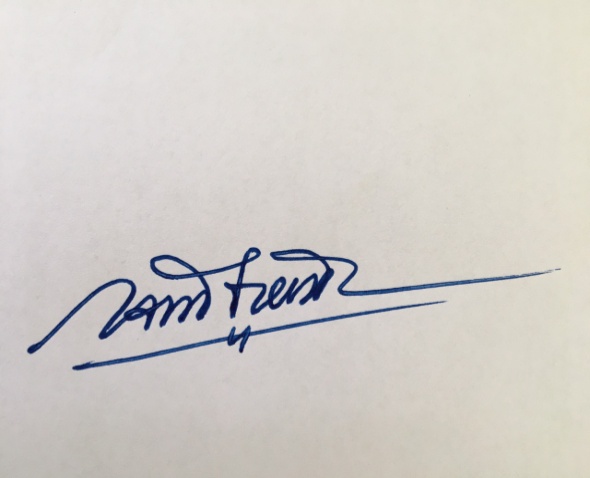 Lâm Văn TiềmSTTChỉ tiêu, mục tiêu cụ thể Đơn vị tínhCác chỉ tiêuKết quả thực hiệnSo sánh I. KINH TẾ I. KINH TẾ I. KINH TẾ I. KINH TẾ1Thu ngân sách Triệu 480517Đạt và vượt2Diện tích đất canh tác nông nghiệp đạt thu nhập từ 100 triệu đồng/ha/năm trở lênHa7> 7Vượt3 Diện tích trồng rừng%6602- Rừng phân tán 5,2 /5 ha -Rừng sau khai thác 19/15 haVượt5Xây dựng mô hình hợp tác xã kiểu mới điển hình tiên tiến vững mạnh trong liên kết và tiêu thụ sản phẩm theo chuỗi giá trị.Mô hình HTX0101Đạt6Thôn đạt chuẩn thôn nông thôn mớiThôn0202ĐạtII. TÀI NGUYÊN VÀ MÔI TRƯỜNGII. TÀI NGUYÊN VÀ MÔI TRƯỜNGII. TÀI NGUYÊN VÀ MÔI TRƯỜNGII. TÀI NGUYÊN VÀ MÔI TRƯỜNG7Tỷ lệ hộ dân được sử dụng nước hợp vệ sinh %100100Đạt8Tỷ lệ thu gom xử lý rác thải nông thôn %82> 85VượtIII. VĂN HÓA - XÃ HỘIIII. VĂN HÓA - XÃ HỘIIII. VĂN HÓA - XÃ HỘIIII. VĂN HÓA - XÃ HỘI9Tỷ lệ huy động trẻ 6 tuổi vào lớp 1%100100Đạt10Tỷ lệ học sinh hoàn thành chương trình tiểu học%≥ 98100Đạt11Tỷ lệ học sinh được công nhận hoàn thành chương trình tiểu học vào lớp 6%100100Đạt12Tỷ lệ học sinh tốt nghiệp THCS%≥ 97100Đạt13Tỷ lệ tăng dân số tự nhiên%0,10,1Đạt14Tỷ lệ trẻ em dưới 5 tuổi bị suy dinh dưỡng %< 1411,91Đạt15Tỷ lệ trẻ em trong độ tuổi đủ điều kiện được tiêm phòng đầy đủ các loại Vaccine %> 95> 95Đạt16Tỷ lệ người dân có thẻ bảo hiểm y tế %≥ 9390,3Không đạt17Tỷ lệ số hộ gia đình đạt danh hiệu Gia đình văn hóa%9093,43Vượt18Tỷ lệ thôn, tổ dân phố đạt tiêu chí Khu dân cư văn hóathôn88Đạt19Tạo việc làm mớiLao động6262Đạt20Tỷ lệ hộ nghèo theo chuẩn đa chiềuHộ0203VượtIV. QUỐC PHÒNG, AN NINH.IV. QUỐC PHÒNG, AN NINH.IV. QUỐC PHÒNG, AN NINH.21Tỷ lệ tuyển quân%100100Đạt22Tỷ lệ bồi dưỡng kiến thức quốc phòng %100100Đạt23Số thôn đạt tiêu chuẩn an toàn an ninh trật tự%100100ĐạtV. XÂY DỰNG HỆ THỐNG CHÍNH TRỊV. XÂY DỰNG HỆ THỐNG CHÍNH TRỊ24Kết nạp đảng viên mới Đảng viên601Không đạt25Tỷ lệ tổ chức cơ sở đảng hoàn thành tốt nhiệm vụ trở lên%≥ 8083,3Vượt26Tỷ lệ đảng viên hoàn thành nhiệm vụ trở lên%≥ 9799,14VượtTrong đó tỷ lệ đảng viên hoàn thành tốt nhiệm vụ trở lên%≥ 8580,5Không đạt27Tỷ lệ tổ chức MTTQ và đoàn thể hoàn thành tốt nhiệm vụ trở lên%100100Đạt